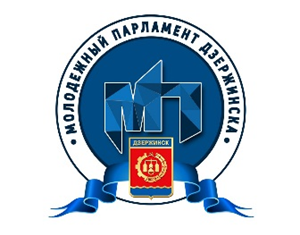 МОЛОДЕЖНЫЙ ПАРЛАМЕНТгорода Дзержинска Нижегородской областиПлан работы на 2024 год 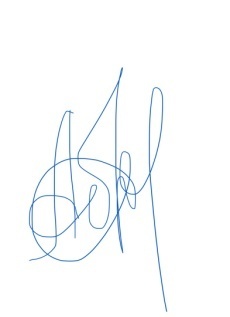 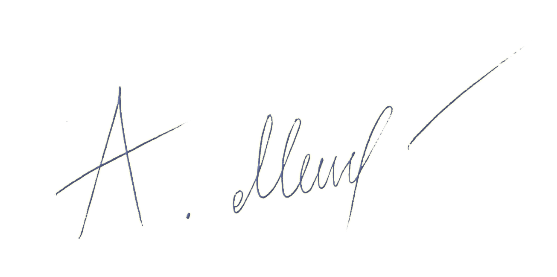 № п/п№ п/пМероприятияСрокиисполненияОтветственный за проведениеУчастники мероприятияИнформационные посты в группе «Молодежного парламента» Информационные посты в группе «Молодежного парламента» ЕженедельноПредседатель комиссии по информационному сопровождениюЧлены Молодежного парламента, комиссия по информационному сопровождениюУтверждение плана работы Молодежного парламента на 2024 годУтверждение плана работы Молодежного парламента на 2024 годЯнварьПредседатель Молодежного парламентаЧлены молодежного парламента, приглашённые депутаты, сотрудники Городской ДумыЗаседания действующих комиссий Молодежного парламентаЗаседания действующих комиссий Молодежного парламентаЕжемесячноПредседатели комиссийЧлены комиссийРеализация проекта «Горячие новости»Реализация проекта «Горячие новости»ЕжеквартальноПредседатель и заместитель комиссии по информационному сопровождениюКомиссия по информационному сопровождениюПроведение заседаний Молодежного парламентаПроведение заседаний Молодежного парламента1 раз в два месяцаПредседатель Молодежного парламентаЧлены молодежного парламента, приглашённые депутаты, сотрудники Городской ДумыОрганизация общегородских мероприятий с целью повышения социальной активности молодежных общественных объединений, молодежив том числе:Организация мероприятия «Ночь памяти»Литературные встречиОрганизация площадки в «День защиты детей»Видео-интервью «Звезды с нашей улицы»Квиз к юбилею Городской ДумыОрганизация общегородских мероприятий с целью повышения социальной активности молодежных общественных объединений, молодежив том числе:Организация мероприятия «Ночь памяти»Литературные встречиОрганизация площадки в «День защиты детей»Видео-интервью «Звезды с нашей улицы»Квиз к юбилею Городской ДумыНе реже двух раз в годночь 21-22 июняне реже 1 раза в квартал1 июня1 раз в 2 месяцаНоябрьПредседатель, заместители председателя комиссии по образованию, науке и культуреЧлены Молодежного парламента, приглашённые депутаты, сотрудники Городской Думы, граждане города Дзержинска.Проведение мероприятий (мастер-классов, тренингов) в школах, ССУЗов, ВУЗов с целью просвещения молодежи города Дзержинск:-День с предпринимателемПроведение мероприятий (мастер-классов, тренингов) в школах, ССУЗов, ВУЗов с целью просвещения молодежи города Дзержинск:-День с предпринимателемНе реже 1 раза в кварталПредседатели комиссииЧлены Молодежного парламентаОрганизация и проведение городского соревнования среди школ по футболу «Оранжевая бутса». Утверждение Положения и составление сметы.Организация и проведение городского соревнования среди школ по футболу «Оранжевая бутса». Утверждение Положения и составление сметы.Сентябрь -Декабрь Председатель и заместитель комиссии по физкультуре и спортуКомиссия по физкультуре и спортуОрганизация и проведение первого городского соревнования среди школ по волейболу «Парящий мяч». Утверждение Положения и составление сметы.Организация и проведение первого городского соревнования среди школ по волейболу «Парящий мяч». Утверждение Положения и составление сметы.Март - Ноябрь Председатель и заместитель комиссии по физкультуре и спортуКомиссия по физкультуре и спортуОрганизация и участие в субботниках с привлечением молодежи города  Организация и участие в субботниках с привлечением молодежи города  Не реже двух раз в годПредседатель комиссии по образованию, науке и культуре, и комиссии,по городскому хозяйству и экологииЧлены Молодежного Парламента, приглашенная молодежь города.Анализ и мониторинг городских и региональных нормативных правовых актов и законодательства. Исследование актуальности, формирование предложений и законотворческих инициатив с целью совершенствования нормативно-правовой базы Анализ и мониторинг городских и региональных нормативных правовых актов и законодательства. Исследование актуальности, формирование предложений и законотворческих инициатив с целью совершенствования нормативно-правовой базы В течение годаПредседатели комиссий Молодежного парламентаЧлены Молодежного парламентаУчастие в городских, региональных, федеральных мероприятиях по направлению деятельности Молодежного парламента и форумных кампаний РФУчастие в городских, региональных, федеральных мероприятиях по направлению деятельности Молодежного парламента и форумных кампаний РФВ течение годаСовет Молодежного парламентаЧлены Молодежного парламентаПоложение по интеграции уличного искусства (граффити) в общественные пространства. Понятные правила создания арт-объектов.Положение по интеграции уличного искусства (граффити) в общественные пространства. Понятные правила создания арт-объектов.В течение года Председатель, председатель комиссии по городскому хозяйству и экологииРабочая группа, комиссия по законодательствуУтверждение плана работы Молодежного парламента на 2025 годУтверждение плана работы Молодежного парламента на 2025 год4 квартал (Декабрь)ПредседательМолодежного парламентаЧлены молодежного парламента
Рассмотрение и принятие отчета об итогах деятельности Молодежного парламентаРассмотрение и принятие отчета об итогах деятельности Молодежного парламента4 квартал (Декабрь)ПредседательМолодежного парламента, Заместители ПредседателяЧлены молодежного парламента, приглашенные депутаты, сотрудники Городской Думы  Отчёты комиссий по итогам годаОтчёты комиссий по итогам года4 квартал (Декабрь)ПредседательМолодежного парламентаЧлены комиссий